Мониторинг объекта (ОН –Селиверстов А.А.) с. Анучино, 01.06. 2023Проведение работ по сохранению объекта культурного наследия «Памятник партизанам, погибшим в 1922 с японо-американскими империалистами» с. Анучино, ул. Лазо, Сроки выполнения работ: 15.03.2023- 25.10.2023. Подрядчик ООО «Турмалин Проект»На данный момент закончены работы по устройству бетонного основания для наклонной мемориальной таблички. Проведена расчистка территории памятника для проведения работ по благоустройству.На объекте работают 3 чел. Работы ведутся в соответствии с графиком работ.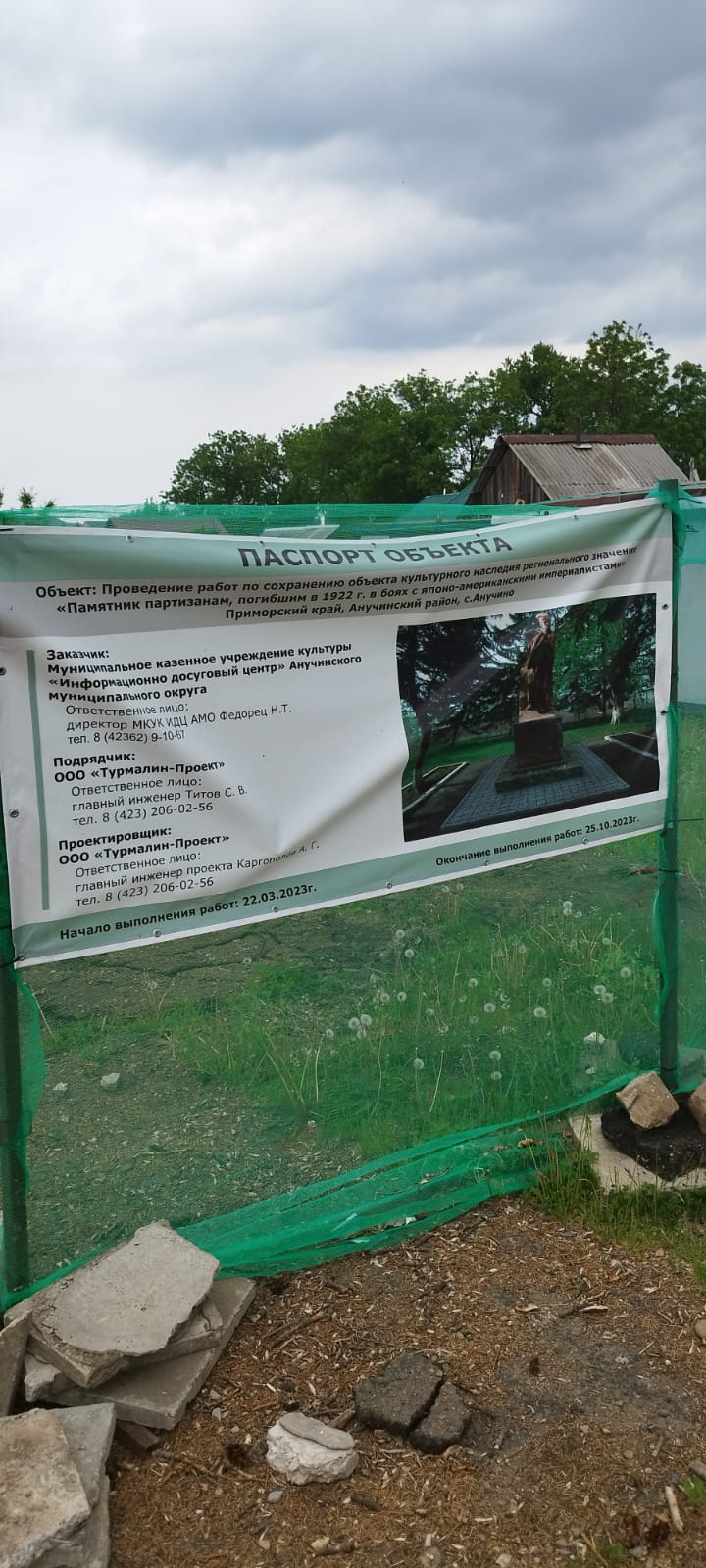 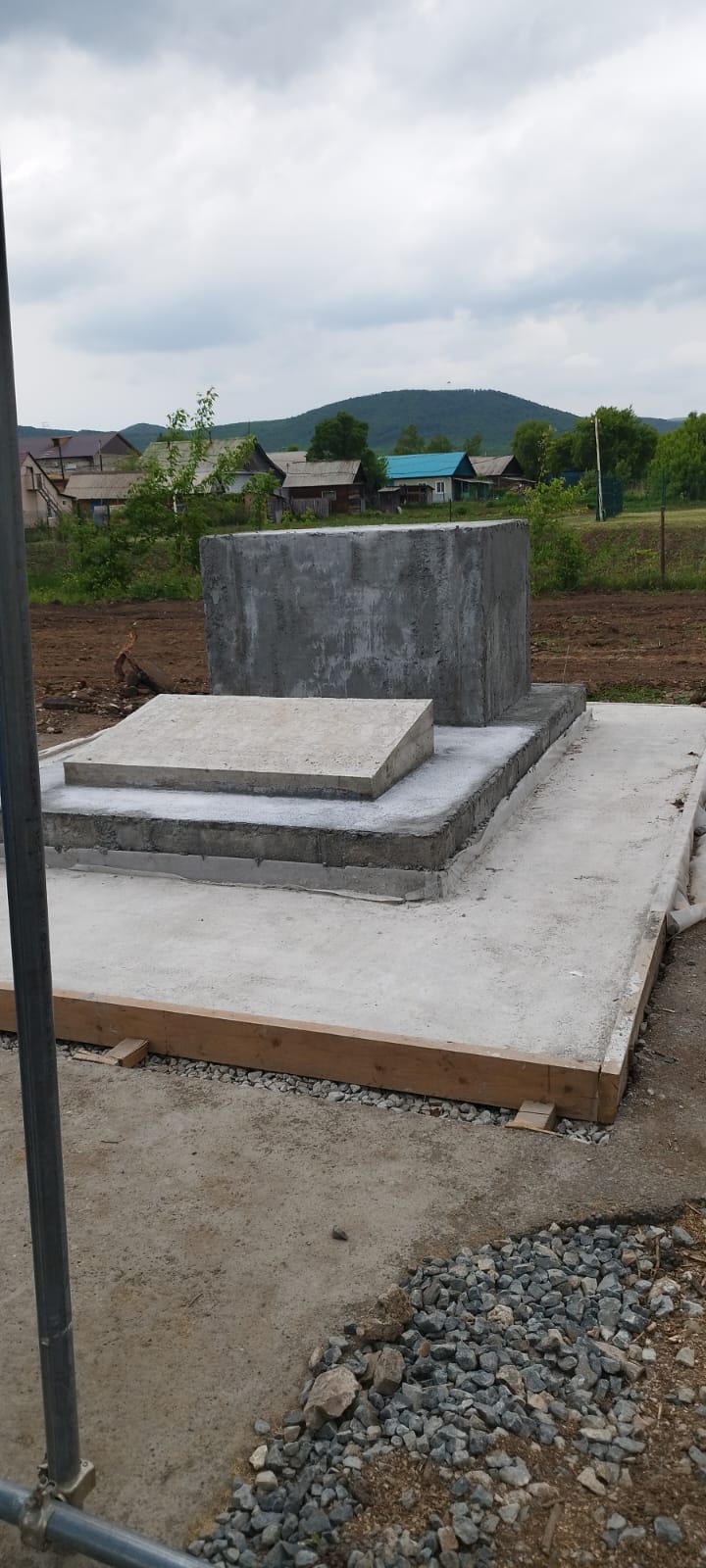 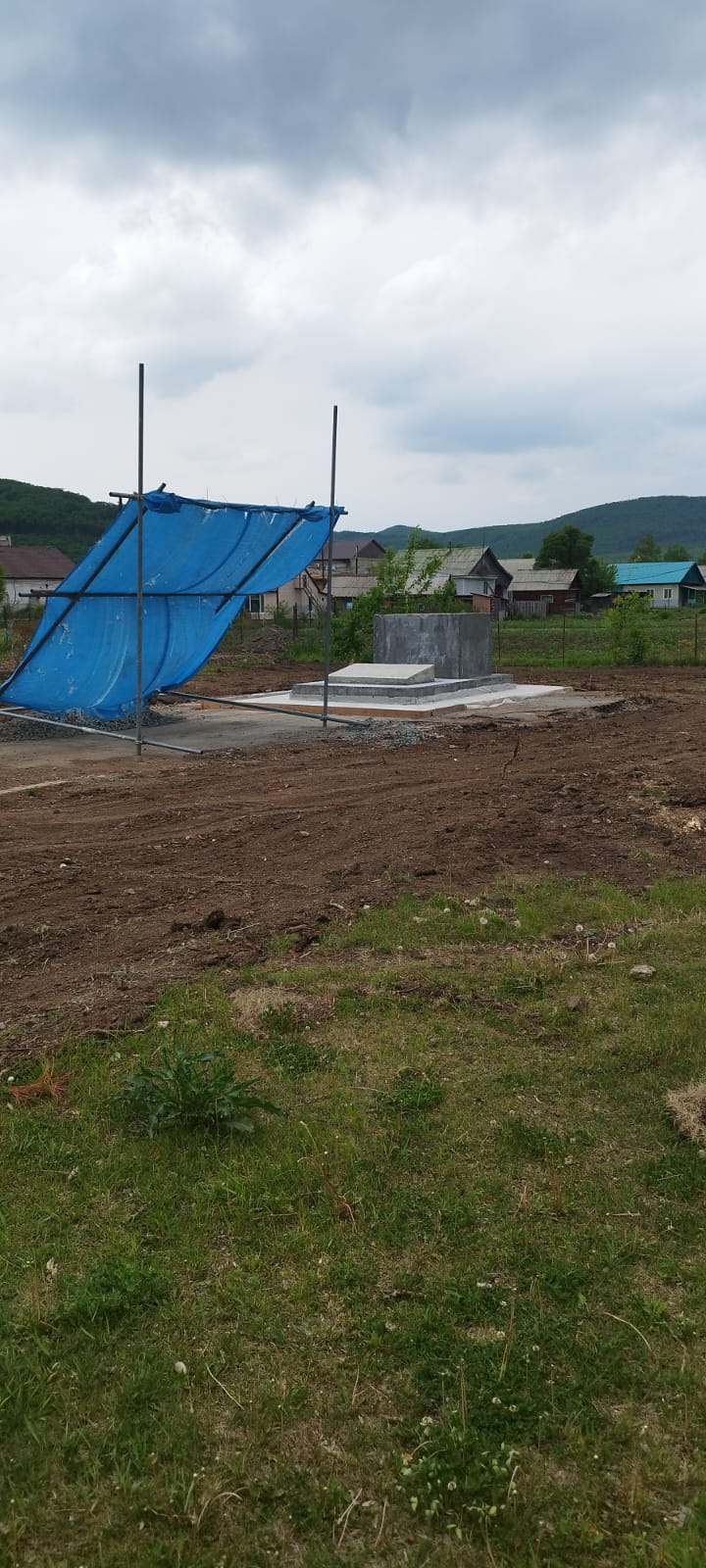 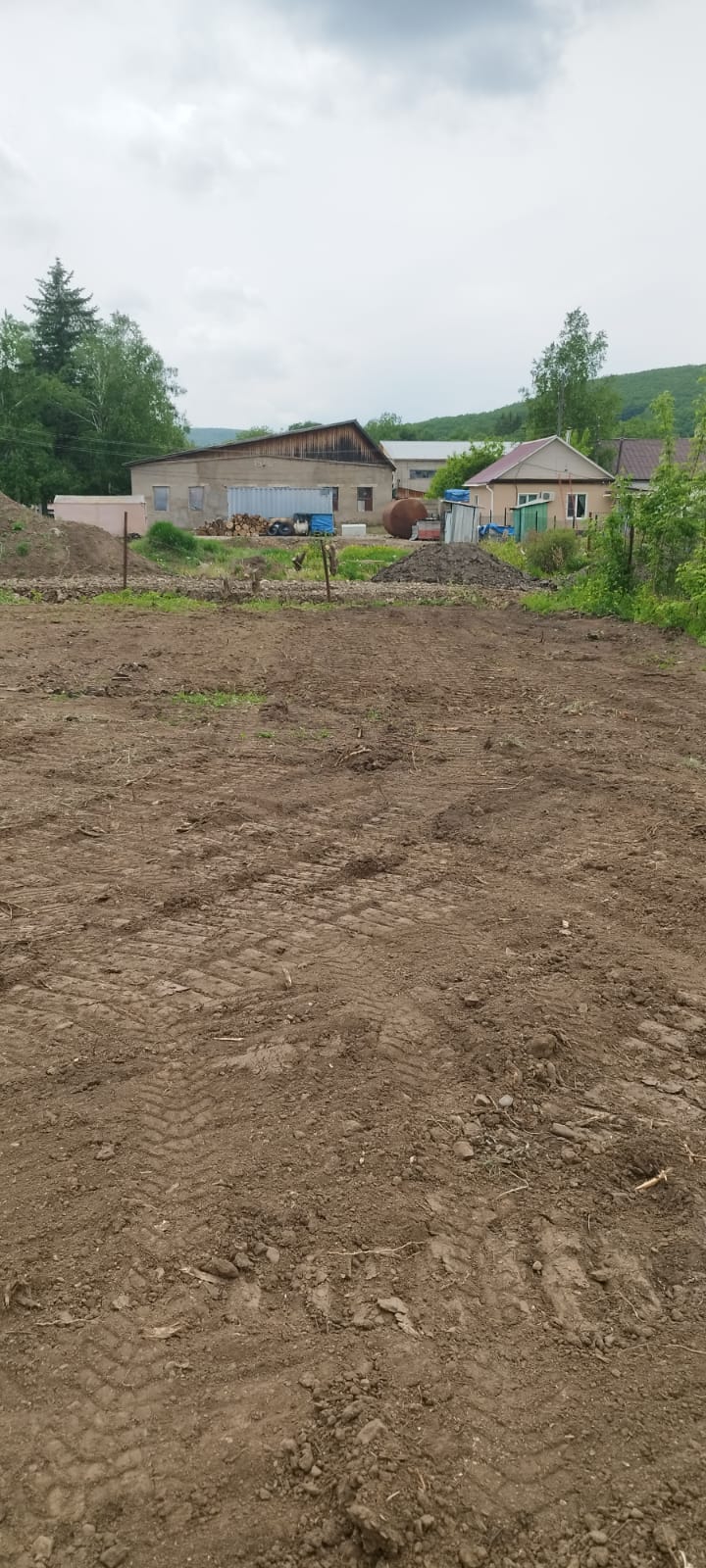 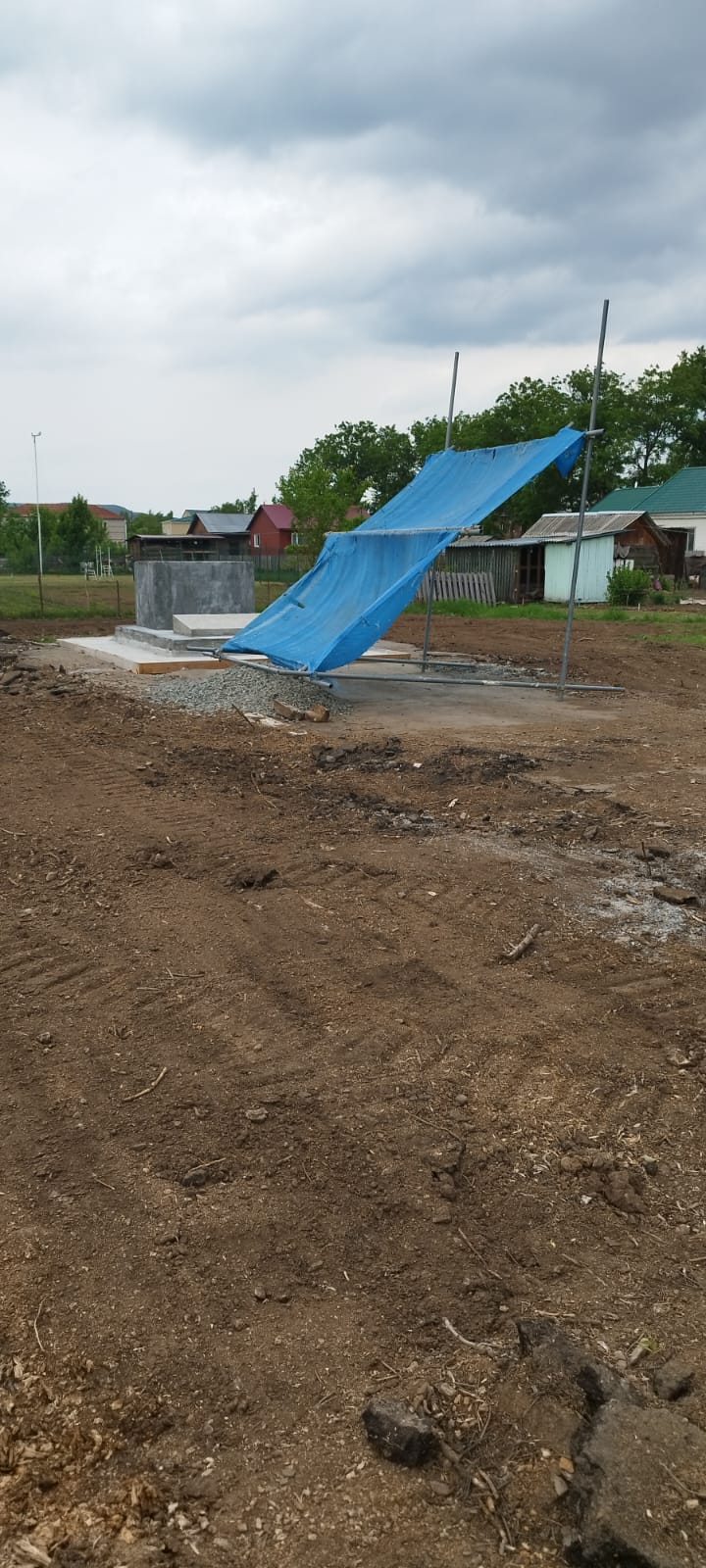 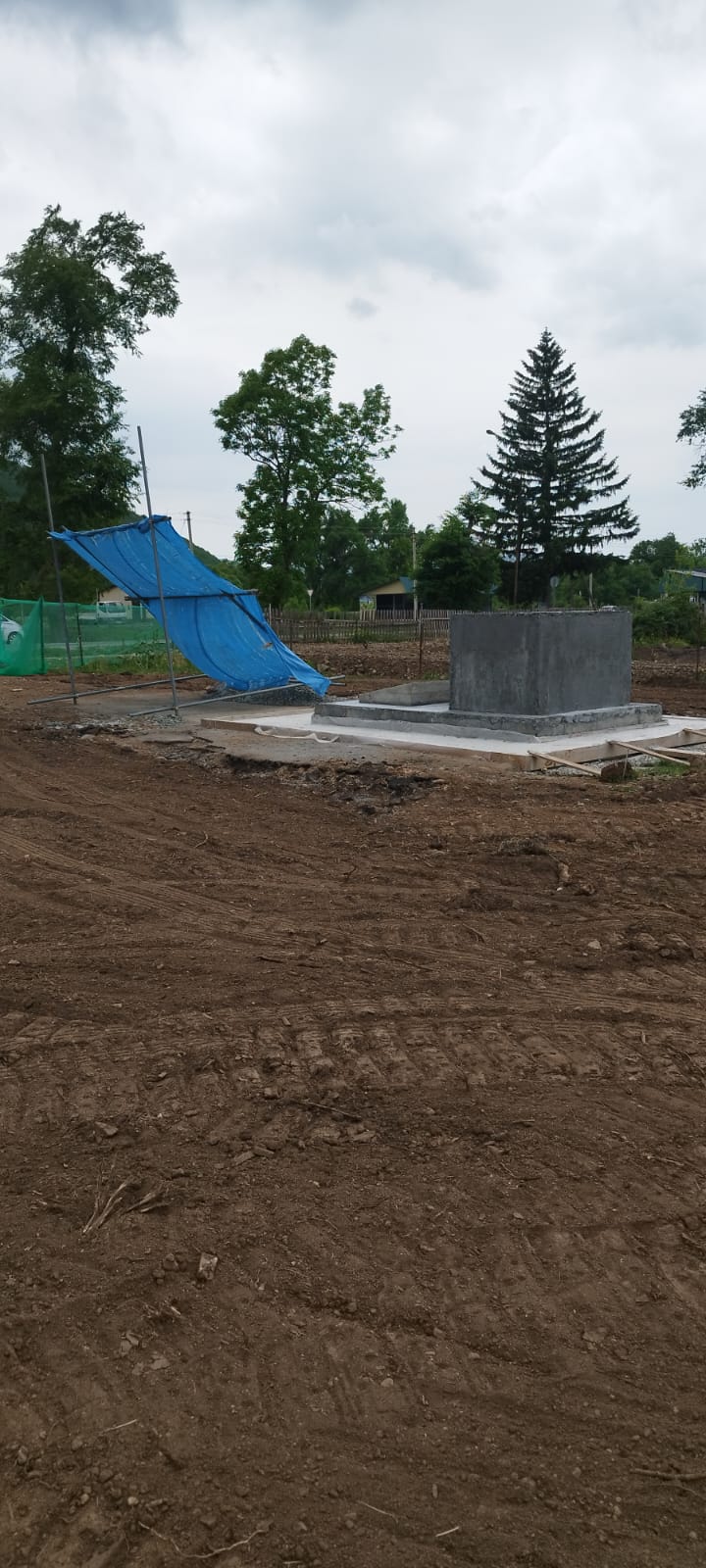 